 2022.3.7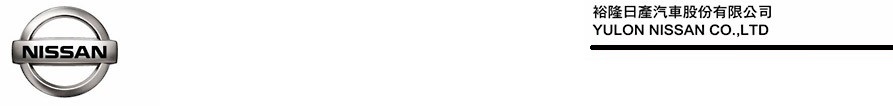 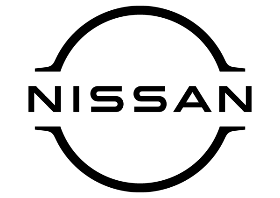 NISSAN KICKS「夜行版」及X-TRAIL「夜行版」上市好評熱銷3D地景藝術外展結合CSR  支持心智障礙青年自立計畫    裕隆日產汽車於2月26日限量推出全新NISSAN KICKS「夜行版」及X-TRAIL「夜行版」，發表首周廣受車主喜愛，已接訂超過300張。NISSAN KICKS「夜行版」及X-TRAIL「夜行版」運用視覺感強烈的時尚黑化外觀與豐富的NIM智行科技，同時滿足消費者時尚及安全的需求。    為讓民眾進一步感受NISSAN KICKS「夜行版」與X-TRAIL「夜行版」的車型魅力，並提供228連假出遊好去處，NISSAN於2月26日至2月28日在新北市板橋大遠百，舉辦KICKS「夜行版」及X-TRAIL「夜行版」3D地景藝術外展上市活動，與台灣知名3D地景藝術家蘇家賢老師共同合作，以創新多元藝術巧妙連結藝術與空間，呈現全台首座電影場景夜光3D地景藝術，受到民眾熱烈迴響。同時，NISSAN特別邀請由心智障礙青年經營的行動咖啡車-晨光咖啡，提供活動現場民眾好喝的手沖單品咖啡，幫助晨光咖啡慢飛天使就業培力與創造價值，共同傳達支持心智障礙青年自立計畫的理念，善盡企業社會責任。NISSAN KICKS「夜行版」與X-TRAIL「夜行版」發表首周  接訂超過300張    NISSAN於2月26日推出限量KICKS「夜行版」及X-TRAIL「夜行版」，運用黑色視覺設計在外觀上全面升級，標配豐富的NIM智行科技，讓「夜行版」同時擁有時尚及安全雙重亮點，發表首周廣受車主喜愛，已接訂超過300張。    擁有「時尚黑化外觀」的NISSAN KICKS「夜行版」，運用黑色視覺設計增添神祕感，專屬的時尚黑化外觀包含暗黑跳色外觀、暗黑V-MOTION、暗黑鯊魚鰭天線、暗黑車頂架、暗黑鋁圈及暗黑後視鏡，賦予KICKS「夜行版」獨特酷黑個性。NISSAN KICKS「夜行版」限量600台，超值優惠價76.5萬元(註1)。    NISSAN X-TRAIL「夜行版」同樣搭載「時尚黑化外觀」，打造極具個性的特色限量車款，專屬時尚黑化外觀包含暗黑鋁圈、暗黑鯊魚鰭天線、暗黑後視鏡；另外，消費者可再享以1,000元升級夜行版套件，升級內容包含謎黑V-motion飾蓋及謎黑空力套件，更顯獨特黑色時尚魅力。NISSAN X-TRAIL「夜行版」限量100台，超值優惠價96.9萬元起(註2)。    為回饋消費者長期以來對NISSAN KICKS及X-TRAIL的支持與熱愛，自即日起至3月31日止，入主KICKS「夜行版」及X-TRAIL「夜行版」，可享「NISSAN 安全新視野」購車優惠專案，免費升級「Xmiro2 電子智慧後視鏡」(價值19,800元) (註3)，並享「NISSAN購車週週抽」SHARP 70吋4K 電視 (型號4T-C70DL1X，價值42,900元)抽獎活動(註4)。夜行版X 3D地景藝術外展  呈現創新多元藝術融合    NISSAN在2月26日至2月28日期間，於新北市板橋大遠百舉辦KICKS「夜行版」及X-TRAIL「夜行版」3D地景藝術外展上市活動，與台灣知名3D藝術家蘇家賢老師合作，運用創新多元的藝術方式打造電影場景，透過汽車、電影與3D地景藝術的結合，讓民眾可以進一步的感受NISSAN KICKS「夜行版」與X-TRAIL「夜行版」的車型魅力。    為提供民眾全新的視覺饗宴，KICKS「夜行版」及X-TRAIL「夜行版」3D地景藝術外展更首創3D地景螢光繪圖，讓民眾在夜間可欣賞不同於白天的藝術效果，感受視覺與光影變幻的交疊美感，這也是台灣首次有3D螢光地景展出，呈現汽車、電影及3D地景藝術巧妙的創新融合，受到民眾熱烈迴響。NISSAN攜手晨光咖啡 善盡CSR企業社會責任    NISSAN 舉辦KICKS「夜行版」及X-TRAIL「夜行版」3D地景藝術外展，特別邀請由心智障礙青年經營的行動咖啡車-晨光咖啡，提供活動現場民眾好喝的手沖單品咖啡，幫助晨光咖啡慢飛天使就業培力與創造價值，共同傳達支持心智障礙青年自立計畫的理念，協助心智障礙者就業培力，善盡企業社會責任。        晨光咖啡是全國第一部由心智障礙青年經營的行動咖啡車，是由晨光智能發展中心，為心智障礙青年所推出的培力就業計畫，希望藉此機會讓慢飛天使能夠跨出第一步走入職場。NISSAN希望透過這次活動的合作，能讓更多的民眾瞭解並體會他們單純、認真與善良的一面。公益活動需要長期性的支持，方能體現其價值，NISSAN希望能夠拋磚引玉，召集更多人共襄盛舉。    誠摯邀請消費者親臨全國NISSAN展示中心。相關優惠詳情請洽全國NISSAN展示中心或參閱NISSAN官網http://www.nissan.com.tw/。(註5)註1：NISSAN KICKS「夜行版」與NISSAN X-TRAIL「夜行版」超值優惠價，係指該二車型於活動期間內下訂新車並完成領牌且此係獲得政府補助貨物稅減免之5萬元後之優惠建議售價，惟補助與否以政府最終審核為準；相關程序及內容詳見裕隆日產(下稱NISSAN)官網說明或洽詢NISSAN展示中心。另上開車輛新聞稿所示之規格、配備及車色以實車為準，各項配備之作動條件限制及安全警告與商品規格說明，受限於廣告篇幅而未盡完整，消費者於購買前請務必洽詢NISSAN各展示中心，或至NISSAN官網詳閱相關說明，及參閱使用手冊、配備說明書。註2：NISSAN X-TRAIL「夜行版」優惠活動說明：本專案活動期間自即日起至2022年4月29日止。適用對象為活動期間內下訂NISSAN X-TRAIL 夜行版特仕車並完成領牌程序者即可以1,000元享加購夜行版套件(價值27,000元，夜行版套件包含謎黑V-motion飾蓋及謎黑空力套件)，惟不可與NISSAN其他優惠專案合併計算。公司法人車、大宗批(標)售車、租賃車、營業用車及政府機關標案等不適用本專案。本專案各車規之規格、配備及車色以實車為準，並皆由NISSAN指定，恕不接受更換或折抵現金或找零。 註3：「NISSAN安全新視野」購車優惠專案說明：本專案期間自即日起至2022年3月31日止。本專案適用於活動期間內下訂NISSAN KICKS、SENTRA、TIIDA、X-TRAIL國產車系(不含TIIDA經典版、X-TRAIL 2.5 4WD 旗艦版)，並完成領牌程序者即可享免費升級「Xmiro2 電子智慧後視鏡」配備服務。本活動提供之配備顏色、規格等皆由NISSAN指定，不得要求更換其他顏色、配件或折抵現金；配備之作動條件限制及安全警告與商品規格說明，受限於廣告篇幅而未盡完整，消費者於購買前請務必洽詢NISSAN各展示中心，或至NISSAN官方網站詳閱相關說明，或參閱使用手冊。NISSAN及各經銷公司擁有修改、變更活動及優惠內容之權利。註4：NISSAN購車週週抽「SHARP 70吋4K 電視」優惠專案本專案期間自即日起至2022年3月31日止。參加抽獎活動者，視為同意NISSAN就本專案活動之各項規定。本專案之適用對象為活動期間內下訂NISSAN國產全車系及NEW JUKE (以訂單為單位，一定單一抽獎資格，下稱具抽獎資格者)，即可獲得週週抽SHARP 70吋4K電視抽獎資格；惟得獎者至遲需於4月8日前完成領牌程序，方可領取獎項，否則將視為自動放棄獎品。ALTIMA、LEAF及大宗批(標)售車、政府機關標案、營業用車不適用之。本活動贈送之SHARP 70吋4K電視，係指SHARP 4K 70吋 Android TV顯示器乙台(型號：4T-C70DL1X)，得獎者將公佈於NISSAN官網；得獎者贈品之顏色、規格、配件等以實物為準，並皆由NISSAN指定，恕不接受更換或折抵現金或找零。本贈品之相關權利請參考台灣夏普官網，贈品若有任何疑問請逕洽台灣夏普客服專線0809-090-510，NISSAN不負任何贈品瑕疵擔保及保固責任。活動執行辦法：NISSAN將具抽獎資格者於以下活動區間：(1)2022年2月26日-3月4日、(2)2月26日 -3月11日、(3)2月26日 -3月18日、(4)2月26日 -3月25日、(5)2月26日 -3月31日 之隔週，由電腦公開抽獎並錄影各抽出5名，共25名得獎者 (已得獎者將排除，惟同一車主未中獎之其他訂單仍有抽獎資格)，並將得獎者公布於NISSAN官網；待得獎者繳交中獎收據及稅金後，NISSAN將會提供名單予台灣夏普做後續聯繫配送、安裝事宜。NISSAN及其所屬經銷商銷售據點/服務廠之員工(含約聘、臨時僱員)，不具參加本活動資格，經查有違反前開規定者，將取消中獎資格，並返還所領獎項。本活動得獎者需依法繳納10%機會中獎稅、填寫得獎者資料，並繳交身分證正反面影本，由NISSAN代辦所得稅申報；若得獎者不於2022年4月22日前繳交本項稅金，或不提供前開資料者，視為自動放棄獎品，得獎者不得異議。另依所得稅法第14條第8類規定，機會中獎之獎項皆需依實際價值計入個人年度綜合所得總額並申報，扣繳憑單將由NISSAN寄發予得獎者，請務必據實申報。註5：本新聞稿所示之金額均以新台幣計價。本專案所有活動詳情及條件請洽NISSAN展示中心，NISSAN保有取消、終止、暫停或更改本活動之權利。# # #聯絡方式：裕隆日產汽車股份有限公司 公關室媒體專線：0800371171公司網站：www.nissan.com.tw